.Begin on the lyrics - One EZ restartHEEL FANS (RL), HEEL TWISTS RL, HEEL TWISTS RLRLMODIFIED TOE-STRUT V-STEP, MAMBO FWD, COASTER HITCHSTEP-LOCK-STEP DIAGONALLY FWD (R, HITCH, L SCUFF), TOE-STRUT JAZZ BOX CROSS 1/8 L,MODIFIED SCISSORS (RL), STEP/DRAG ROCK/RECOVER RL*One EZ restart on Wall 2 after 16 counts facing 9:00Email: valeriesaari@icloud.comPhone: 1-905-246-5027A Hunka Hunka (Burnin' LOVE)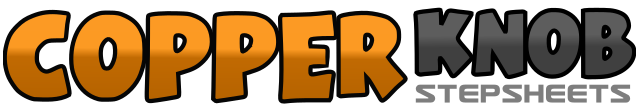 .......Count:32Wall:4Level:Improver.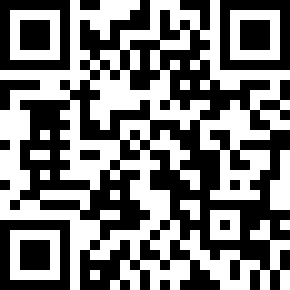 Choreographer:Val Saari (CAN) - October 2021Val Saari (CAN) - October 2021Val Saari (CAN) - October 2021Val Saari (CAN) - October 2021Val Saari (CAN) - October 2021.Music:Burning Love - Elvis PresleyBurning Love - Elvis PresleyBurning Love - Elvis PresleyBurning Love - Elvis PresleyBurning Love - Elvis Presley........1&2&Step RF toes right and twist heels Left, Right, Left, Right (drop heel)3&4&Step LF toes left and twist heels Right, Left, Right, Left (drop heel)5-6Twist heels Right (optional snap), Twist heels Left (optional snap)7&8&Twist heels RLRL1&2&Touch RF toe diagonally forward (1:00), Step heel down, Touch LF toe diagonally forward (11:00),Step heel down3-4Step RF a large step back to centre, Drag LF heel together5&6Rock RF forward, Recover LF, Step RF back7&8&Step LF back, Step RF together, Step LF forward, Hitch RF*1&2&Step RF Forward diagonally right (1:30), Lock LF behind R, Step RF forward, Hitch LF3&4&Step LF forward diagonally left (10:30), Lock RF behind L, Step LF forward, Scuff RF forward5&6&Cross RF toes over L 1/8 turn L (9:00), drop RF heel down, Step LF toes back, drop LF heel down7&8&Step RF toes to right side, drop RF heel down, Cross LF toes over R, drop LF heel down1&2&RF Large Step R, Step LF together, Touch RF toes across L, Step RF heel down3&4&LF Large Step L, Step RF together, Touch LF toes across R, Step LF heel down5&6&Big step side on RF, Drag L toes together, LF rock back, RF recover7&8&Big step side on LF, Drag R toes together, RF rock back, LF recover